石巻市総合運動公園～<6Km>～上品の郷まで温泉ウォーキング＆ノルディックウォーキング◆当日の工程　(申込書は、裏面にあります)午前9:15→集合・受付　石巻市総合運動公園駐車場。午前9:30→出発　途中休憩2回、トイレはありません。午前11:30→上品の郷到着　貸切部屋「きらら」に移動。＊昼食(各自でご準備下さい)から自由時間となります。入浴や買い物などお楽しみ下さい。午後2:00→貸切部屋「きらら」集合、手配したバスで出発します。午後2:40頃→石巻市総合運動公園駐車場解散。--------------------------------------<申込書>-------------------------------------------TEL/FAX: 0225-96-4334又は、電子メール info@i-support.or.jphttp://www.i-support.or.jp (ホームページでもご覧になれます)石巻市総合運動公園から上品の郷まで約6km(帰路は、手配のバスで帰ります)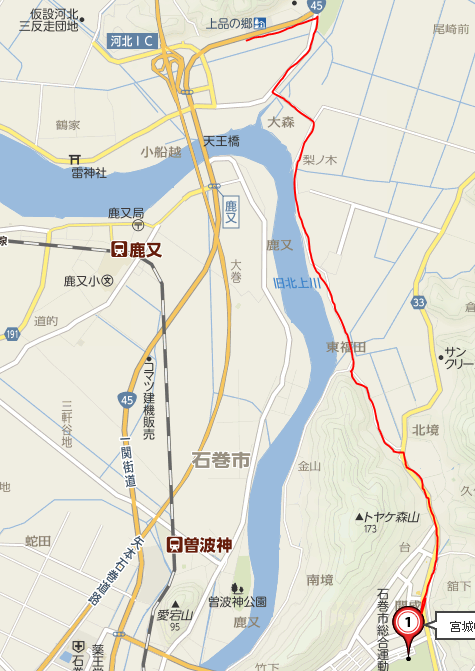 氏名住所年齢連絡先